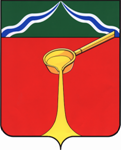 Калужская областьАдминистрация муниципального района«Город Людиново и Людиновский район»П О С Т А Н О В Л Е Н И Еот « 06 » 07 2020 г.                                                                                                                  № 675О предоставлении разрешения на условно разрешенный вид использования земельного участка На основании заявления Петуховой Е.Г., в соответствии с Градостроительным кодексом Российской Федерации, Правилами землепользования и застройки муниципального образования городского поселения «Город Людиново», положением о публичных слушаниях и общественных обсуждениях по градостроительным вопросам и правилам благоустройства территории городского поселения «Город Людиново», утвержденным решением Людиновской Городской Думы от 27.06.2018 № 19-р, с учетом протокола общественных обсуждений от 11.06.2020 № 05, заключения о результатах общественных обсуждений от 15.06.2020, рекомендаций комиссии по градостроительным и земельным вопросам, администрация муниципального района «Город Людиново и Людиновский район» ПОСТАНОВЛЯЕТ: 1. Предоставить разрешение на условно разрешенный вид использования земельного участка, расположенного по адресу: Калужская область, г. Людиново, ул. Пушкина, район жилого дома № 6, относящегося к землям, государственная собственность на которые не разграничена, в целях использования в соответствии с кодом 13.1 «Ведение огородничества».2. Настоящее постановление подлежит опубликованию в порядке, установленном для официального опубликования муниципальных правовых актов, иной официальной информации, и размещению на официальном сайте администрации муниципального района «Город Людиново и Людиновский район» в сети «Интернет» (http://адмлюдиново.рф/).3. Контроль за исполнением настоящего постановления оставляю за собой.4. Настоящее постановление вступает в силу с момента его опубликования.Глава администрациимуниципального района								  Д.М. Аганичев